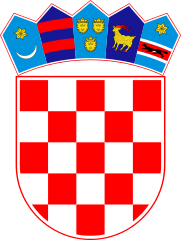 KLASA: 021-05/19-01/59URBROJ:2178/02-03 -19-1Bebrina, 17. prosinca 2019. godineNa temelju članka 32. Statuta Općine Bebrina Općine Bebrina (“Službeni vjesnik Brodsko-posavske županije” 02/2018, 18/2019 i 24/2019 i „Glasnik općine Bebrina“ broj 1/2019), na 25. sjednici Općinskog vijeća Općine Bebrina održanoj 17. prosinca 2019. godine donosi seODLUKAo isplati sredstava političkim strankama u 2020. godiniČlanak 1.Ovom Odlukom raspoređuju se sredstva za financiranje političkih stranaka zastupljenih u Općinskom vijeću Općine Bebrina  (u daljnjem tekstu: Općinsko vijeće) koja su osigurana uProračunu Općine Bebrina za 2020. godinu. Članak 2.Za svakog člana Općinskog vijeća utvrđuje se jednaki godišnji iznos sredstava tako da pojedinoj političkoj stranci pripadaju sredstva razmjerno broju njenih članova u Općinskom vijeću u trenutku konstituiranja Općinskog vijeća.Članak 3. U proračunu općine Bebrina za 2020. godinu predviđen je iznos od 10.000,00 kn za redovan rad političkih stranaka.Općinsko vijeće broji 13 članova, sredstva po članu iznose 769,23 kn, te se za rad stranaka predviđaju iznosi sukladno ostvarenim mjestima u Općinskom vijeću:Sredstva osigurana u Proračunu Općine Bebrina za za 2020. godinu raspoređuju se političkim strankama kako slijedi:U 2020. godini sredstva će se isplaćivati na slijedeći način: HRVATSKA DEMOKRATSKA ZAJEDNICA –  6 članova		- 4 615,39 knHRVATSKA SELJAČKA STRANKA -  3 člana 				- 2 307,69 knSOCIJALDEMOKRATSKA PARTIJAHRVATSKE -2 člana		- 1 538,46 knHRVATSKA NARODNA STRANKA–LIBERALNI DEMOKRATI– 1 član -769,23 knLISTA GRUPE BIRAČA DANIJEL LUČIĆ – 1 član			- 769,23  knČlanak 4.Sredstva za ovu namjenu predviđena su u proračunu Aktivnost A100003 Financiranje političkih stranaka, a isplaćuju se na IBAN račune političkih stranaka. Političke stranke su obavezne dostaviti brojeve svojih IBAN računa na koje će im se doznačiti sredstva.Članak 5. Ova Odluka stupa na snagu osmog dana od dana objave u „Glasniku Općine Bebrina“. OPĆINSKO VIJEĆE OPĆINE BEBRINAPREDSJEDNIK OPĆINSKOG VIJEĆA Mijo Belegić, ing.Dostaviti:Jedinstveni upravni odjel, sjednice općinskog vijećaGlasnik Općine BebrinaPismohrana.